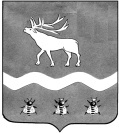 Межведомственная комиссия по охране труда в ЯКОВЛЕВСКОМ МУНИЦИПАЛЬНОМ РАЙОНЕ692361, с. Яковлевка, пер. Почтовый, 7, т./ф. (42371) 91620 Р Е Ш Е Н И Еот «25» марта 2019 года   11.30       Заслушав и обсудив информацию главного врача КГБУЗ «Яковлевская ЦРБ»  Ольги Михайловны Коноваловой «О выполнении решения МВК по охране труда в Яковлевском муниципальном районе от 11 декабря 2018 года «О работе администрации КГБУЗ «Яковлевская ЦРБ» по соблюдению законодательства об охране труда. Об обеспечении работников спецодеждой, спецобувью и другими средствами индивидуальной защиты»»,  межведомственная комиссия по охране трудаРЕШИЛА:     1. Информацию «О выполнении решения МВК по охране труда в Яковлевском муниципальном районе от 11 декабря 2018 года «О работе администрации КГБУЗ «Яковлевская ЦРБ» по соблюдению законодательства об охране труда. Об обеспечении работников спецодеждой, спецобувью и другими средствами индивидуальной защиты»» принять к сведению и разместить на сайте Администрации Яковлевского муниципального района.     2. В целях улучшения состояния условий труда, предупреждения  производственного травматизма и профессиональных заболеваний рекомендовать главному врачу КГБУЗ «Яковлевская ЦРБ» О.М.Коноваловой продолжить обеспечивание:     2.1. работников за счет средств работодателя сертифицированными средствами индивидуальной защиты, смывающими и обезвреживающими средствами (ст. 221 ТК РФ);     3. Использовать механизм частичного финансирования предупредительных мер по сокращению производственного травматизма и профзаболеваний работников за счет сумм страховых взносов на обязательное социальное страхование от несчастных случаев на производстве и профессиональных заболеваний.срок исполнения до 1 августа 2019 года;     4. Рекомендовать главному специалисту по государственному управлению охраной труда в Яковлевском муниципальном районе О.А. Абраменок:     4.1. Оказывать методическую помощь администрации КГБУЗ «Яковлевская ЦРБ»; срок исполнения по мере обращения;      4.2. Путем проведения конкурсов стимулировать работодателя в улучшении организации работ по охране труда; срок исполнения ежегодно;       5. Межведомственной комиссии по охране труда в Яковлевском муниципальном районе:       5.1. Вопрос снять с контроля.Председатель межведомственной комиссии   по охране труда в Яковлевском муниципальном районе, первый заместитель главы Администрации Яковлевского муниципального района                                    С.И.ЛевченкоО выполнении решения МВК по охране труда в Яковлевском муниципальном районе от 11 декабря 2018 года «О работе администрации КГБУЗ «Яковлевская ЦРБ» по соблюдению законодательства об охране труда. Об обеспечении работников спецодеждой, спецобувью и другими средствами индивидуальной защиты» 